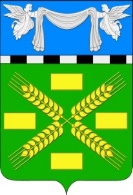 АДМИНИСТРАЦИЯ КОНОКОВСКОГО СЕЛЬСКОГО ПОСЕЛЕНИЯ УСПЕНСКОГО РАЙОНАПОСТАНОВЛЕНИЕот  30 июля  2021  года			    	                                        № 92с. Коноково	Об утверждении анализа финансовых, экономических, социальныхи иных показателей развития малого и среднего предпринимательства и эффективности применения мер по его развитию на территории Коноковского сельского поселения Успенского районапо итогам 2020 года    Руководствуясь Федеральным законом от 24.07.2007 № 209-ФЗ «О развитии малого и среднего предпринимательства в Российской Федерации», Федеральным законом от 06.10.2003 № 131-ФЗ «Об общих принципов организации местного самоуправления в Российской Федерации», Уставом Коноковского сельского поселения Успенского района, п о с т а н о в л я ю:1. Утвердить анализ финансовых, экономических, социальных и иных показателей развития малого и среднего предпринимательства и эффективности применения мер по его развитию на территории Коноковского сельского поселения Успенского района по итогам 2020 года (приложение).2.  Разместить данное постановление на официальном сайте администрации Коноковского сельского поселения Успенского района в информационно-телекоммуникационной сети «Интернет».3. Контроль за выполнением настоящего постановления возложить на заместителя главы Коноковского сельского поселения Моргачеву Е.И..4. Постановление вступает в силу на следующий день после его официального обнародования.Глава  Коноковского  сельского поселения                                             Н.Д.ЕлисеевПриложение к постановлению администрацииКоноковского сельского поселенияот 30.07.2021 № 92АНАЛИЗфинансовых, экономических, социальных и иных показателей развития малого и среднего предпринимательства и эффективностиприменения мер по его развитию на территорииКоноковского сельского поселения Успенского района по итогам 2020 года   Анализ о состоянии, проблем и перспектив развития малого и среднего предпринимательства  на территории  Коноковского сельского поселения Успенского района по итогам 2020 года  подготовлен на основании статьи 11 Федерального закона от 24 июля 2007 г. № 209-ФЗ «О развитии малого и среднего предпринимательства в Российской Федерации».Структура малых предприятий на территории Коноковского сельского поселения Успенского района по видам экономической деятельности в течение ряда лет остается практически неизменной. Сфера торговли в связи с достаточно высокой оборачиваемостью капитала является наиболее предпочтительной для малого бизнеса.На территории Коноковского сельского поселения по итогам 2020 года количество действующих малых предприятий составило 57 единиц. Из них: объекты розничной торговли – 55 ед., аптеки – 2 ед. В целом на территории Коноковского сельского поселения прослеживается положительная динамика развития субъектов малого и среднего предпринимательства.Развитие инфраструктуры поддержки субъектов малого и среднегопредпринимательства.     В Коноковском сельском поселении Успенского района Краснодарского края нет действующих объектов инфраструктуры поддержки субъектов малого и среднего предпринимательства.Основные проблемы, перспективы развития малого и среднего предпринимательства, предложения по его развитию на территории Коноковского сельского поселения Успенского района.На развитие предпринимательства на территории Коноковского сельского поселения Успенского района серьезное влияние оказывают существующая экономическая ситуация и связанные с ней общие проблемы, а именно:-низкая доступность кредитных ресурсов при недостаточности собственного стартового капитала, слабый уровень знаний для успешного начала предпринимательской деятельности;-высокая стоимость заемных средств, привлекаемых субъектами малого и среднего предпринимательства для осуществления хозяйственной деятельности;-низкая доля предприятий производственной сферы,  преобладание сферы торговли, низкая востребованность  сферы услуг;-дефицит квалифицированных кадров, недостаточный уровень профессиональной подготовки;-дефицит местного бюджета, в связи с этим отсутствие реального финансирования муниципальных программ развития малого и среднего предпринимательства;-низкая предпринимательская активность молодежи;Перспективы развития.     Реализация муниципальной программы «Поддержка инвестиционного развития малого и среднего предпринимательства в Коноковском  сельском поселении Успенского  района на 2021 год».Глава Коноковского сельского поселения                                  Н.Д.Елисеев